Конспект музыкального интерактивного занятия для детей старшего дошкольного возраста с участием родителей 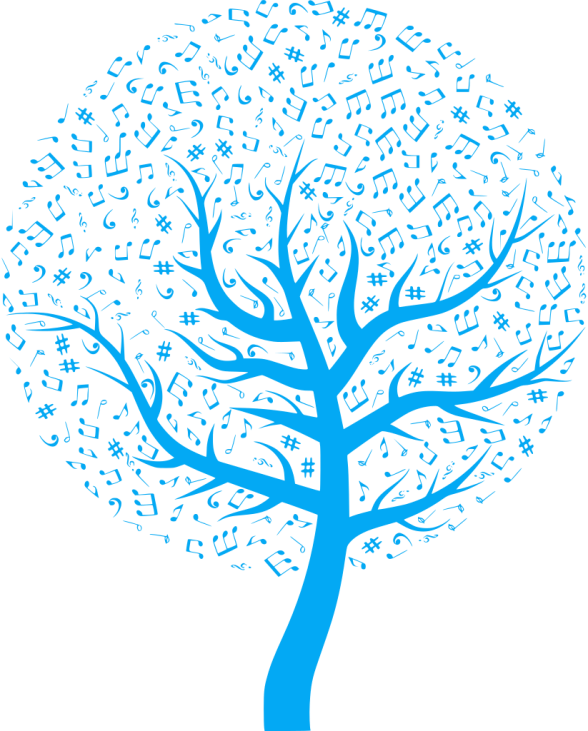 «Музыкальное дерево»Под музыку дети и родители входят в зал.Муз. рук: (обращается к детям) У меня в зале сегодня настоящее чудо произошло — выросло дерево, да не простое, а музыкальное! А  на веточках этого деревца самые настоящие нотки! Сейчас я к деревцу подойду и нотку первую возьму.  (подходит и снимает нотку с цифрой 1) 1 нотка. Приветствие.Музрук: На этой нотке написано «приветствие». Ребята, вы знаете, что в музыкальном зале  мы всегда здороваемся необычно, а по-музыкальному, давайте научим этому и родителей, ведь они сегодня не просто зрители, а тоже участники нашего занятия. Давайте поздороваемся друг с другом и с гостями веселой песенкой.Песенка-приветствие «Здравствуйте, ладошки»Муз. рук: Цифра два, ребята, ждёт… кто же к цифре  подойдёт?(ребенок снимает нотку с цифрой 2)2 нотка. А на нотке для вас второе задание: «Музыкально — ритмические движения». Давайте, ребята, исполним ритмический танец «Часики», и родители попробуют станцевать вместе с нами. А ритм танца будем отбивать не ладошками, а …тарелочками.Ритмический танец «Часики» с пластмассовыми тарелочкамиМуз. рук: Снова к деревцу пойдем, нотку 3 мы там найдем.(ребенок снимает нотку с цифрой 3)3  нотка. Викторина по «Детскому альбому» П.И. Чайковского.Муз. рук: А цифра три предлагает нам послушать музыку одного очень известного русского композитора. Присаживайтесь, и посмотрите на экран. (На экране  появляется  портрет П.И. Чайковского)Муз. рук: — Как зовут этого композитора? Чем он прославился?(сочинил для ребят «Детский альбом»  и много другой интересной музыки – балет «Щелкунчик», «Лебединое озеро»…)Действительно, мы с вами познакомились уже со многими произведениями П.И. Чайковского  из «Детского альбома». Попробуйте их сейчас узнать.(при правильном ответе на экране появится картинка к услышанной музыке)— Болезнь куклы— Утренняя молитва— Баба Яга— Новая куклаМуз. рук: Молодцы, ребята, вы хорошо знаете музыку П.И. Чайковского. Но мне интересно, а ваши родители знакомы с его музыкой? Проверим? Тогда попрошу сейчас не подсказывать мамам и папам, пусть они сами ответят, как называется эта музыка.Звучит «Марш деревянных солдатиков», после правильного ответа, появляется изображение  к пьесе.Молодцы, мы отгадали все музыкальные загадки.Муз. рук:  А теперь пришла пора снять четверку, детвора!(подходит и снимает нотку с цифрой 4) На нотке №4 написано — «Разминка». И детей и взрослых попрошу я встать, нам необходимо ручки и ножки поразмять.Под музыку проводится «Музыкальная разминка с Кукутиками»Муз. рук: А во что теперь играть, нам подскажет цифра 5!(ребенок снимает нотку с цифрой 5)На этой нотке  написано «Игра на ДМИ».Дети и родители выбирают инструменты.Родители и дети исполняют композицию «Весенняя полечка»Муз. рук: Какой замечательный весенний оркестр у нас получился!Что нам скажет цифра 6? (снимает нотку 6)Предлагает цифра петь! Ребята, а можно сразу начинать петь песню? Правильно, к пению надо сначала подготовиться.Распевка «Солнышко»Муз. рук: Примем позу певца – выпрямим спинки, расправим плечи. Давайте проговорим слова песенки про солнышко: солнышко не прячься, посвети, будет веселее нам идти.Споем все вместе, дружно.Куда двигается мелодия в начале, потом?Еще раз споем все вместе, дружно и весело.Муз. рук: Вот теперь можно и песню исполнять. Ребята, давайте для родителей и наших гостей исполним песню про «Добрую весну».  С каким настроением надо петь эту песенку? (веселым, радостным). А какой у нас должен быть голосок? (звонкий, громкий, легкий)Дети  исполняют «Добрая весна»Муз. рук: Даже в зале стало теплее и светлее от такой светлой песенки.Ребята, а вам интересно, умеют ли петь ваши родители? Мне тоже интересно. А давайте попросим их тоже исполнить для нас песенку.Песня «От улыбки»Муз. рук: Какие молодцы! Ребята, вам понравилось, как пели мамы и папы? Давайте им похлопаем, они это заслужили.Интересно очень всем, что скрывает цифра семь? (подходит и снимает нотку  с цифрой 7)Можно даже не гадать, начинаем танцевать.Ребята, давайте исполним танец «Приглашение», а родители в этом танце тоже поучаствуют. Почему танец называется приглашение? потому что мы будем приглашать на этот танец друг друга, а я начну этот танец.Дети и родители исполняют  танец «Приглашение»Муз. рук:  Цифра 8, ребята, ждёт… кто же к цифре  подойдёт? (ребенок снимает нотку с цифрой 9)Цифру 8 я беру,  и вот – всех играть она зовет.Слева друг и справа друг, мы большой построим круг.Расскажите родителям правила игры «Солнышко».Проводится подвижная игра с парашютом «Солнышко»Цель игры:1. Развивать ориентировку в пространстве и координационные способности.Развивать способность реагировать на заданное задание без ошибок  (цвета).Ход игры: Дети идут по кругу, держась одной рукой за парашют,  пропевают слова:«Солнышко, солнышко,Золотое донышко,Гори-гори ясно,Чтобы не погасло» (останавливаются)Музрук: Раз, два, три…..- КРАСНЫЕ БЕГИ!Дети, которые держатся за этот цвет,  бегут по кругу, стараются занять свое место первым. Кто вперед занял место, тот и  выиграл.Муз. рук: На этой веселой разноцветной нотке наше музыкальное занятие незаметно подошло к концу. Ребята, вам понравилось заниматься музыкой  вместе с родителями? А родителям? Надеюсь, что родителям тоже было интересно с нами.На нашем  музыкальном дереве почти не осталось ноток, кроме  одной, под № 9. Нотку 9  я возьму, и за нотку загляну, ну, а здесь для всех сюрприз, угадайте, что тут? (приз!)Деткам я отдаю вкусные конфетки, которые выросли на музыкальном дереве, а родителям за активную работу – большое спасибо.